MODELLO DI PIANO DI MARKETING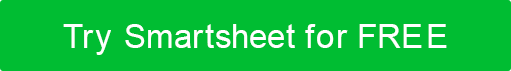 PER IL NON PROFITPIANO MARKETINGNOME DELL'ORGANIZZAZIONEIndirizzoCittà, Stato e CAPwebaddress.comVersione 0.0.000/00/0000sommario1.SINTESI3		2.RIEPILOGO	 ORGANIZZATIVO3	2.1FONDOTERRA3		2.2MISSIONE3		2.3VISION3		2.4SERVIZI	 FINO AD OGGI3	2.5PERSONE	 SERVITE FINO AD OGGI3	2.6PARTNER	 CHIAVE FINO AD OGGI3	3.ANALISI	 SITUAZIONALE3	3.1FINANZIAMENTO	 DEL 	CLIMA33.2ANALISI	 COMPARATIVA3	3.2.1CONCORRENZA	 DIRETTA3	3.2.2CONCORRENZA	 INDIRETTA3	3.3VALORI	 FONDAMENTALI3	3.4COMPETENZE	 DI BASE3	3.5SISTEMI	 E PROCESSI3	3.6PROFILO	 DELLE PARTI INTERESSATE3	3.6.1DEMOGRAFIA3		3.6.2PSICOGRAFIA3		3.7ANALISI	 DEL TESSUTO3	4.OBIETTIVI	 DI 	MARKETING34.1OBIETTIVI	 A BREVE TERMINE E PIANO D'AZIONE3	4.1.1FONTI 	DI FINANZIAMENTO PER LA RICERCA3	4.1.2PERDIRE	 FACILMENTE IL FUNZIONAMENTO3	4.2 	OBIETTIVI A LUNGO TERMINE E PIANO D'AZIONE3	4.2.1STATMENT	 ONE3	4.2.2STATO	 DUE3	5.STRATEGIA	 DI 	MARKETING35.1COMUNIONE	 DI POSIZIONAMENTO3	5.2OBIETTIVI	 DELLA COMUNICAZIONE3	5.3OBIETTIVI	 PROMOZIONALI3	5.4CANALI	 DI MARKETING3	6.SINTESI	 FINANZIARIA3	6.1PREQUISITI	 	FINANZIARI36.2BILANCIAMENTO	 ORGANIZZATIVO3	6.3BILANCIAMENTO	 DEL PROGETTO3	6.4EVENTO	 BILANCIO3	7.APPENDICE3		7.1RISULTITI	 DELLA RICERCA3	7.2SPECIFICHE	 DI PRODOTTO E IMMAGINI3	SINTESIRIEPILOGO ORGANIZZATIVOSFONDOMISSIONEVISIONESERVIZI AD OGGIPERSONE SERVITE FINO AD OGGIPARTNER CHIAVE FINO AD OGGIANALISI SITUAZIONALEFINANZIAMENTI CLIMAANALISI COMPARATIVACONCORRENZA DIRETTACONCORRENZA INDIRETTAVALORI FONDAMENTALICOMPETENZE CHIAVESISTEMI E PROCESSIPROFILO DEGLI STAKEHOLDERDEMOGRAFIAPSICOGRAFIAANALISI SWOTOBIETTIVI DI MARKETINGOBIETTIVI A BREVE TERMINE E PIANO D'AZIONETROVA FONTI DI FINANZIAMENTOTROVA STRUTTURE PER IL FUNZIONAMENTOOBIETTIVI A LUNGO TERMINE E PIANO D'AZIONEDICHIARAZIONE UNODICHIARAZIONE DUESTRATEGIA DI MARKETINGDICHIARAZIONE DI POSIZIONAMENTOOBIETTIVI DI COMUNICAZIONEOBIETTIVI DI PROMOZIONECANALI DI MARKETINGSINTESI FINANZIARIAREQUISITI FINANZIARIBUDGET ORGANIZZATIVOBUDGET DEL PROGETTOBUDGET DELL'EVENTOAPPENDICERISULTATI DELLA RICERCASPECIFICHE E IMMAGINI DEL PRODOTTONOME DELL'AUTORETITOLODATTEROE-MAILE-MAILTELEFONOFATTORI INTERNIFATTORI INTERNIPUNTI DI FORZA (+)PUNTI DEBOLI (-)FATTORI ESTERNIFATTORI ESTERNIOPPORTUNITA' (+)MINACCE (-)Impostare [numero] [tipo di struttura] in [posizione] in base a [intervallo di tempo]Elimina [problema] in [città] di [percentuale]DISCONOSCIMENTOTutti gli articoli, i modelli o le informazioni fornite da Smartsheet sul sito Web sono solo di riferimento. Mentre ci sforziamo di mantenere le informazioni aggiornate e corrette, non rilasciamo dichiarazioni o garanzie di alcun tipo, esplicite o implicite, circa la completezza, l'accuratezza, l'affidabilità, l'idoneità o la disponibilità in relazione al sito Web o alle informazioni, agli articoli, ai modelli o alla grafica correlata contenuti nel sito Web. Qualsiasi affidamento che fai su tali informazioni è quindi strettamente a tuo rischio.